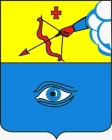 ПОСТАНОВЛЕНИЕ_28.02.2023__                                                                                                  № _23/31_ г. ГлазовО внесении изменений в постановление Администрации города Глазова от 09.10.2020 № 23/180 «Об утверждении Порядка осмотра объекта индивидуального жилищного строительства для составления акта освидетельствования проведения основных работ по строительству (реконструкции) объекта индивидуального жилищного строительства, осуществляемому с привлечением средств материнского (семейного) капитала»В соответствии с постановлением Правительства Российской Федерации от 18.08.2011 № 686 «Об утверждении Правил выдачи документа, подтверждающего проведение основных работ по строительству (реконструкции) объекта индивидуального жилищного строительства, осуществляемому с привлечением средств материнского (семейного) капитала», руководствуясь Уставом муниципального образования «Город Глазов»П О С Т А Н О В Л Я Ю : В постановление Администрации города Глазова от 09.10.2020 № 23/180 «Об утверждении Порядка осмотра объекта индивидуального жилищного строительства для составления акта освидетельствования проведения основных работ по строительству (реконструкции) объекта индивидуального жилищного строительства, осуществляемому с привлечением средств материнского (семейного) капитала» внести следующие изменения:1.1.В преамбуле постановления слова «приказом Министерства регионального развития Российской Федерации от 17.06.2011 № 286 «Об утверждении формы документа, подтверждающего проведение основных работ по строительству объекта индивидуального жилищного строительства (монтаж фундамента, возведение стен и кровли) или проведение работ по реконструкции объекта индивидуального жилищного строительства, в результате которых общая площадь жилого помещения (жилых помещений) реконструируемого объекта увеличивается не менее чем на учетную норму площади жилого помещения, устанавливаемую в соответствии с жилищным законодательством Российской Федерации» заменить словами «приказом  Минстроя России от 08.06.2021 N 362/пр «Об утверждении формы документа, подтверждающего проведение основных работ по строительству объекта индивидуального жилищного строительства (монтаж фундамента, возведение стен и кровли) или проведение работ по реконструкции объекта индивидуального жилищного строительства, в результате которых общая площадь жилого помещения (жилых помещений) реконструируемого объекта увеличивается не менее чем на учетную норму площади жилого помещения, устанавливаемую в соответствии с жилищным законодательством Российской Федерации».Внести в Порядок осмотра объекта индивидуального жилищного строительства для составления акта освидетельствования проведения основных работ по строительству (реконструкции) объекта индивидуального жилищного строительства, осуществляемому с привлечением средств материнского (семейного) капитала, утвержденный постановлением Администрации города Глазова от 09.10.2020 № 23/180 «Об утверждении Порядка осмотра объекта индивидуального жилищного строительства для составления акта освидетельствования проведения основных работ по строительству (реконструкции) объекта индивидуального жилищного строительства, осуществляемому с привлечением средств материнского (семейного) капитала» внести следующие изменения:В пункте 1.3. цифры «01.01.01» заменить цифрами «18.08.2011»;Пункт 2.4. изложить в следующей редакции:«2.4. По результатам Осмотра объекта индивидуального жилищного строительства специалистом Управления составляется акт освидетельствования по форме, утвержденной Министерством строительства и жилищно-коммунального хозяйства Российской Федерации (далее - Акт освидетельствования).»;	2.2. В приложении к Порядку осмотра объекта индивидуального жилищного строительства для составления акта освидетельствования проведения основных работ по строительству (реконструкции) объекта индивидуального жилищного строительства, осуществляемому с привлечением средств материнского (семейного) капитала  слова «удостоверяющего личность» дополнить словами «№ телефона»3. Настоящее постановление подлежит официальному опубликованию в средствах массовой информации.Администрация муниципального образования «Город Глазов» (Администрация города Глазова) «Глазкар» муниципал кылдытэтлэн Администрациез(Глазкарлэн Администрациез)Глава города ГлазоваС.Н. Коновалов